SOLICITUD DE IFCASOCIADA A PROYECTO SEGÚN DFL N°458, ARTICULO 55° LGUC/1975ANTECEDENTES DE USO INTERNO (SAG)ANTECEDENTES QUE DEBE COMPLETAR EL SOLICITANTEANTECEDENTES GENERALES1.1 DEL PROPIETARIO / REPRESENTANTE LEGAL1.2 DEL PREDIOANTECEDENTES DEL PROYECTO 2.1 GENERALESANTECEDENTES COMPLEMENTARIOS DEL ÁREA AFECTA AL IFCDECLARACIÓN JURADA SIMPLEYo ________________________________________________________ de profesión, actividad u oficio, ______________________________ RUT:____________________, domiciliado(a) en________________________________________________ Ciudad de _________________________________, en representación de __________________ __________________________________________________ RUT_______________, con domicilio en ____________________________________________________, de la ciudad de___________________________________ declaro bajo juramento que:Son efectivos todos los antecedentes que acompaño.Proporcionaré la excavación de las calicatas requeridas para la confección del respectivo informe técnico, según número, ubicación y especificaciones técnicas indicadas por el Servicio.Brindaré las facilidades de acceso al predio a los funcionarios del SAG que realizarán la pericia correspondiente.Proporcionaré oportunamente cualquier otro antecedente que el Servicio requiera para mejor resolver.Conozco que, de no dar cumplimiento a los compromisos señalados precedentemente en los plazos correspondientes, el Servicio dará por desistida mi solicitud.N° de SolicitudFechaComprobante de pago N°RegiónSectorAdmitida a trámite_______Si                       _______NoNombre completo del propietarioRUTDomicilio (dirección de contacto)Teléfono de contactoCorreo electrónicoNombre completo del Representante legalRUTDomicilio (dirección de contacto)Teléfono de contactoCorreo electrónicoNombre del Predio (según Inscripción de Dominio Vigente)Ubicación / DirecciónN° de ROL de Avalúo FiscalRegistro de propiedadNº          Foja            Año          CBRComunaSuperficie predial (ha)Punto al interior del área intervenir (UTM WGS 1984)Coordenada E                     Coordenada NCoordenadas UTM. Punto de acceso al predio (UTM WGS 1984)Coordenada E                     Coordenada NNombre del Proyecto Tipo de proyecto____Habitacional____Infraestructura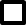 ____Turismo____Equipamiento____IndustrialAfecto a ____Inciso 3° Art. 55 LGUC____Inciso 4° Art. 55 LGUCObjetivo del proyectoDetallar el tipo de construcción que se realizará, por ejemplo:Construcción de 4 cabañas de 60 m2 c/u para fines turísticos.Subdivisión y construcción de 5 viviendas sociales y 1 bodega para fines comerciales.Instalación de paneles fotovoltaicos en 6 ha.Proyecto con Resolución de Calificación Ambiental RCA_____No_____Si RCA N°______aprobada con fecha_________Superficie total del proyecto (ha)Superficie del proyecto afecta a IFC (ha)Existencia de incentivo por SIRSD (Ley N° 20.412)Existencia de bonificaciones por Ley de Riego (Ley N° 18.450).Existencia de otros incentivos o bonificaciones del EstadoFirmaNombre propietario /Representante legal